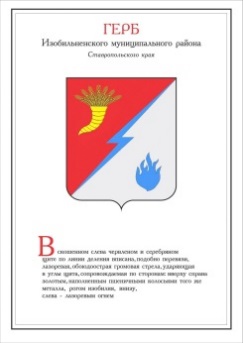 ДУМА ИЗОБИЛЬНЕНСКОГО городского округаСТАВРОПОЛЬСКОГО КРАЯПЕРВОГО СОЗЫВАРЕШЕНИЕ19 декабря 2019 года                   г. Изобильный                                    №350О внесении изменений в Положение о бюджетном процессе в Изобильненском городском округе Ставропольского края, утвержденное решением Думы Изобильненского городского округа Ставропольского края от 27 октября 2017 года №34В соответствии с Бюджетным кодексом Российской Федерации, пунктами 36, 47 части 2 статьи 30 Устава Изобильненского городского округа Ставропольского краяДума Изобильненского городского округа Ставропольского края РЕШИЛА:1. Внести в Положение о бюджетном процессе в Изобильненском городском округе Ставропольского края, утвержденное решением Думы Изобильненского городского округа Ставропольского края от 27 октября 2017 года №34 (с изменениями, внесенными решениями Думы Изобильненского городского округа Ставропольского края от 20 февраля 2018 года №105, от 21 декабря 2018 года №220) следующие изменения:1.1. в части 3 «Полномочия участников бюджетного процесса»:1) в подпункте 14 пункта 3.1. слова «в пунктах 6 и 7» заменить словами «в пунктах 6 – 8»;2) в подпункте 20 пункта 3.2. слова «в пунктах 6 и 7» заменить словами «в пунктах 6 – 8»;3) в пункте 3.3.: а) в подпункте 19 после слова «муниципальных» дополнить словом «внутренних»; б) дополнить подпунктом 331 следующего содержания: «331) утверждение стандартов осуществления внутреннего муниципального финансового контроля;»;в) подпункт 51 признать утратившим силу;г) дополнить подпунктом 521 следующего содержания: «521) направление информации и копий решений Думы Изобильненского городского округа Ставропольского края об установлении, изменении и прекращении действия местных налогов в территориальный орган федерального органа исполнительной власти, уполномоченного по контролю и надзору в области налогов и сборов, по Ставропольскому краю и министерство финансов Ставропольского края в соответствии со статьей 16 Налогового кодекса Российской Федерации;»;1.2. в части 14 «Состав показателей, включаемых в проект решения Думы городского округа о бюджете городского округа на очередной финансовый год (очередной финансовый год и плановый период)»:1) в пункте 14.1.:а) подпункт 11 признать утратившим силу;б) в подпункте 13 после слова «муниципальных» дополнить словом «внутренних»; 1.3. в пункте 21.1. части 21 «Особенности внесения изменений в сводную бюджетную роспись бюджета городского округа»:1) подпункт 81 изложить в следующей редакции: «81) в случае перераспределения бюджетных ассигнований между разделами, подразделами, целевыми статьями и группами видов расходов бюджета городского округа в пределах общего объема бюджетных ассигнований, предусмотренных главному распорядителю бюджетных средств в текущем финансовом году и плановом периоде, в целях обеспечения условий предоставления субсидий и иных межбюджетных трансфертов, имеющих целевое назначение, из бюджета Ставропольского края бюджету городского округа на софинансирование расходных обязательств, возникающих при осуществлении органами местного самоуправления полномочий по решению вопросов местного значения, а также возврата средств в бюджет Ставропольского края при невыполнении указанных условий;»;2) дополнить подпунктами 82 и 83 следующего содержания:«82) в случае увеличения бюджетных ассигнований, предусмотренных на финансовое обеспечение реализации региональных проектов (программ), за счет уменьшения бюджетных ассигнований, не отнесенных решением о бюджете городского округа на текущий финансовый год и плановый период на указанные цели;83) в случае перераспределения бюджетных ассигнований между региональными проектами (программами), направленными на достижение соответствующих целей национальных (федеральных) проектов (программ), и (или) результатами их реализации, в том числе с перераспределением соответствующих бюджетных ассигнований между текущим финансовым годом и плановым периодом в пределах общего объема расходов бюджета городского округа на соответствующий финансовый год;»;1.4.в пункте 22.4. части 22 «Порядок представления годового отчета об исполнении бюджета городского округа и отчетов об исполнении бюджета городского округа за I квартал, первое полугодие и 9 месяцев текущего финансового года в Думу городского округа»:1) в абзаце пятом слово «муниципальных» исключить;2) дополнить абзацем двенадцатым следующего содержания:«пояснительная записка к проекту решения Думы городского округа об исполнении бюджета городского округа за отчетный финансовый год.».2. Настоящее решение вступает в силу со дня его официального опубликования (обнародования). Председатель Думы Изобильненского городского округа Ставропольского края А.М. РоговГлава Изобильненского городского округа Ставропольского края В.И. Козлов